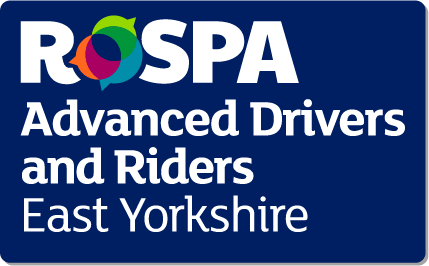 Motorcycle Tutor GuideIntroductionThe purpose of this guide is to provide a source of reference information for the training and general guidance of tutors providing advance motorcycle tuition to associate members of E-YARD the RoSPA ADAR East Yorkshire group. All training is conducted to the requirements and standards of RoADAR and is based on the Police Rider’s handbook to better motorcycling “Motorcycle Roadcraft” and “The Highway Code”.As a tutor for the group you have the responsibility for teaching the skills required to pass the ROSPA Advanced Motorcycle test to our Associates. You have already acquired these skills to improve your own riding to this level, but there are several more skills to be learnt in order to pass them on to other riders.Tutor RequirementsThe entry level requirement for an approved tutor is a silver riding grade and a good working knowledge of The Highway Code and Motorcycle Roadcraft, as the tuition delivered will be based on these books.Tutors must have the ability: 	To communicate with associate members and to explain what is required. 	To plan a practical training session. 	To set learning objectives and structure the lesson with a logical plan that	illustrates associate/tutor interaction. 	To execute the prepared lesson plan clearly and correctly. 	To assess the associates understanding and to verify that learning has taken     	 place by means of suitable questions.  	To provide feedback and set specific objectives.	To answer the pupil’s questions correctly and clearly with due regard for The 	Highway Code, Motorcycle Roadcraft, EK Group Motorcycle Training Guide and 	the RoADAR Test Guidelines.	To demonstrate an ability to tutor at the appropriate level 	To demonstrate skills to assess associate performance against the standard of 	the Advanced Test.An important part of tuition for the advanced test is the ability to diagnose and analyse faults, followed by a plan to correct them.As a Tutor it is essential that you have the correct attitude and approach to your nominated associates which will allow a friendly and relaxed environment for the transfer of learning. Motorcycle Training GuideThe group have produced a Motorcycle Training Guide for the benefit of both associates and tutors outlining the training schedule and topics in preparation for the advance test.While each associates training will be customised to suit them and that the time spend on each subject will be varied to suit their individual training needs, it is recommended that the topics are covered in the sequence listed in the guide.It must be recognised however, that any major safety fault which is noted must be addressed immediately irrespective of where the topic lies in the training schedule.
Motorcycle Training RecordThe group have produced a Motorcycle Training Record Logbook for the benefit of both associates and tutors. The purpose of the logbook is to log the progress of the associate through training and to help identify any specific areas which are causing particular difficulty.The training record should be completed by the tutor in discussion with the associate as part of a formal debrief at the end of the training session and signed off by both.In addition to logging a ‘progress score’ the record card also affords the tutor a facility to log the specific areas to be worked on for the next session.Meeting PlaceMake sure your meeting place is known to the individual, with no ambiguity, and clearly state the starting time. It has been known for a tutor to wait at the exit side of a petrol station while the associate waited at the other side of the station near the entrance. Make sure both parties fully understand the exact details of the meeting point, exchange mobile numbers and bike details etc. to minimise any potential misunderstandings.Arrange a suitable meeting place where both machines can be parked up safely off the road and where pre-ride checks and briefing can be conducted safely. Where possible, when meeting a new associate for his first assessment ride, chose a suitable service area where time can be spent in discussion prior to going out on the assessment run, particularly in inclement weather. Initial Assessment Pre-ride BriefingGeneral introductionIntroduce yourself to the Associate and have a conversation about themselves and their biking history.Discuss their riding background and experience and ascertain :-How long they have ridden bikes ?Have they recently returned to riding ?What size / capacity of the bikes ?How long have they ridden the current machine ?Have they done any track days ?What is the normal riding mileage and what type/style of riding ? e.g commuting, social, open country, motorway.Why have they joined the group and what are their expectations ?Have they have any recent ‘close calls’ incidents ?What fears or faults do the have about their riding ?Do they have a current copy of Roadcraft, The Highway Code and Traffic Signs.Are they aware of Roadcraft, and the ‘system of motorcycle control’ etc.?When was the last time they read the Highway Code ?Documents and EyesightOn completion of the general introductions and riding history, a review of documents should be carried out. e.g. licence, Tax, Mot, together with a basic eye sight test.Machine and RiderDiscuss with the associate the general condition of his machine and riding kit.Is associate aware of pre-ride – POWDER bike safety checks and have they been carried out today ?Assess the general condition of the machine and if in any doubt as to its roadworthiness, then tactfully raise the matter with the associate and if deemed appropriate, decline to conduct the assessment ride.Is the associate aware of the importance of concentration and alertness in good riding and the pre-ride – IAMSAFE rider safety checks ?Assess the rider’s attire is safe and comfortable for the prevailing road and weather conditions. A legal helmet with suitable eye protection, Motorcycle jacket/trousers/gloves and suitable footwear, anything of inferior quality cannot be regarded as ‘Safe’ i.e. Trainers, flimsy nylon jackets or similar. Waterproofs are a necessity in the UK climate most of the year. Do not continue a run in heavy rain if your associate is not adequately protected from the elements; a cold, wet rider is potentially a dangerous rider. Attention should be paid to the visor condition; many riders use badly scratched or tinted visors that may obscure their vision in sunlight and at night.Explanation of assessment ride Explain the purpose of the ride is to assess their riding skill and ability against the advanced test standard and establish what area’s of their riding they require assistance to improve. Request the associate to ride in their normal manner and not to try to put on a show for you, and that it is not test that they pass or fail. Reassure them that all riders, no matter how experienced, can find it a little un-nerving to be followed by a critical rider and you will allow them some time to settle down.Describe clearly the positioning you will adopt when following them. That you will ride to the rear on their near side, or left side, to prevent your image blocking their mirrors’ rear view and that you will determine the number of machine lengths’ gap when assessing their overall competence. Explain that they should not copy your riding positions as you will generally be moving around to observe them will not normally be riding in the correct ‘system’ position.Highlight to them that they must ride solely for themselves and not to take you following them into consideration during the ride and particularly mention signalling. If an opportunity presents itself to overtake, exit a junction or go through traffic lights then them should take the opportunity, provided at all times it is safe and legal to do so.When not using radio’s for communications, agree on how directions will be communicated by signals and agree what action is to be followed :-Follow the road ahead unless road and traffic conditions direct otherwiseGo straight on at crossroads and roundabouts.Turn ‘left’ or ‘right’ at T or Y junctions.If the associate outpaces and loses you due to adverse traffic patterns or the like, tell them to slowdown or wait for you at the roadside in a safe place.While roadside debriefs are not normally required for assessment rides, however any dangerous or illegal manoeuvre must be dealt with promptly, an agreed stop procedure must be established. e.g. headlight flash with a suitable signal, or by a safe overtaking manoeuvre followed by a signal to indicate a stopping place. Outline the general route that will be followed and where you will stop for brief change over to allow you give a demonstration ride for a few miles. Stress the route is not the important factor and that associate should not worry or be concerned about taking the wrong turn.Explain that you will conduct a full debriefing session at the end of the ride to highlight all the good and not so good points. A training record will created and appropriate reading practice points to help them improve their riding will be recorded.Safety DeclarationThe following points must be stated and acknowledged by the associate prior to commencement of the ride :-The associate shall at all times ride in full accordance with the highway code and all road traffic laws.The associate shall at all times be in full control of his machine and is responsible for his own personal safety.The associate is responsible for ensuring that the machine they ride shall at all times be fully road legal and that they hold a valid licence to ride that machine.Any instruction, advice, comment or suggestion given by tutor during the ride must only be followed where the associate determines such instruction, etc is 100% safe. If associate is in any doubt whatsoever, then they must ignore the instruction, etc and do what he/she believes to be the safest option.Training Pre-ride BriefingGeneral introductionIntroduce yourself to the Associate and have a conversation about themselves and their biking recent riding history.Discuss their riding recent riding experience since the last session :-How many practice miles have they ridden ?Do they feel they have made any progress ?Have they studied the sections previously suggested?What is their understanding to the section content ?Do they have any points which need further explanation?Machine and RiderDiscuss with the associate the general condition of his machine and riding kit.Has associate completed his pre-ride – POWDER bike safety checks ?Request a brief demonstration of his pre-ride check.Has associate considered his pre-ride – IMSAFE rider safety checks ?Has associate completed his study of the Start/Stop procedure ?Request a brief demonstration of the Start/Stop procedure Has associate completed his study of the ‘Resume’ ?Request a brief demonstration ResumeExplanation of today’s training ride Review the associate’s record card and outline the purpose of today’s ride. Recap on the points / sections previously covered and to work on the next section as discussed in previous session debrief.Describe in detail the new points to be covered in today’s session and recap on the previous session work. Clearly outline what you expect of them and seek confirmation that it is fully understood by questioning the associates. Question them also on their knowledge of both Roadcraft and the Highway Code.Remind them of the positioning you will adopt when following them. That you will ride to the rear on their near side, or left side, to prevent your image blocking their mirrors’ rear view and that you will determine the number of machine lengths’ gap when assessing their overall competence. Explain that they should not copy your riding positions as you will generally be moving around to observe them will not normally be riding in the correct ‘system’ position.Highlight to them that they must ride solely for themselves and not to take you following them into consideration during the ride and particularly mention signalling. If an opportunity presents itself to overtake, exit a junction or go through traffic lights then they should take the opportunity, provided at all times it is safe and legal to do so.When not using radios for communications, agree on how directions will be communicated by signals and agree what action is to be followed :-Follow the road ahead unless road and traffic conditions direct otherwiseGo straight on at crossroads and roundabouts.Turn ‘left’ or ‘right’ at T or Y junctions.If the associate outpaces and loses you due to adverse traffic patterns or the like, tell them to slowdown or wait for you at the roadside in a safe place.Discuss the planned route for today and the locations of potential roadside debriefing points, however any dangerous or illegal manoeuvres must be dealt with promptly, and an agreed stop procedure must be established. e.g. headlight flash with a suitable signal, or by a safe overtaking manoeuvre followed by a signal to indicate a stopping place. Stress the route is not the important factor and that associate should not worry or be concerned about taking the wrong turn.Explain that you will conduct a full debriefing session at the end of the ride to highlight all the good and not so good points. Explain also that a training record will be created on which you will log their training progress and appropriate reading or practice points.Safety DeclarationThe following points must be stated and acknowledged by the associate prior to commencement of the ride :-The associate shall at all times ride in full accordance with the highway code and all road traffic laws.The associate shall at all times be in full control of his machine and is responsible for his own personal safety.The associate is responsible for ensuring that the machine they ride shall at all time be fully road legal and that they hold a valid licence to ride that machine.Any instruction, advice, comment or suggestion given by tutor during the ride must only be followed where the associate determines such instruction, etc is 100% safe. If associate is in any doubt whatsoever, then they must ignore the instruction, etc and do what he / she believes to be the safest option.Training Ride ObservationsIf nerves appear to be affecting performance, stop and discuss the run so far and suggest you give a brief Demonstration ride with your associate following you.  An associate may very often ride below their normal standard, just because they do not know what is expected of them. Let the associate concentrate on riding within the legal limits, in the spirit of the HighwayCode and without having to worry over which turning to take or what is expected from the pre-ride briefing discussions.Observe if a pattern of correct/incorrect principles emerges, e.g. too close to vehicles ahead, poor speed and distance assessment. Look for potential danger in any fault, as this must be corrected. If you witness any dangerous or illegal manoeuvre, stop as soon as reasonably practicable in a safe place, and draw their attention to this fact as part of a balanced debrief.Use the training record as a Check List for the observations as the run evolves and form an opinion of the associates overall standard, then tailor the rest of the time available to bring out any strong points or weaknesses. Do not hesitate to stop en route to discuss any vital points that emerge. It is far better to stop while an incident is clear in both your minds.Mid Run BriefingA Motorcycle tutor must develop recall skills to explain errors or hazards when a mid-run debrief is deemed necessary. If a catalogue of errors builds up, recall will become impossible, and a safe stopping place must be chosen and indicated while particular points are still in mind. In addition, if weather is extreme, very cold or excessively hot, then a few minutes in a sheltered spot will allow an associate to time to settle down and become composed before continuing.It helps to link a situation to salient road features, or perhaps to a conspicuous vehicle, when asking the associate to recall the hazard or error observed. Do not be tempted to recite every feature of the route since the outset, at least until the finer points of advanced riding are fully understood by the associate and they are approaching test standard.Key points to note :-Always deal with a serious incident immediately.Stop as soon as possible and discuss with associate.Ensure that they are aware of the factors surrounding the incident and how they can avoid placing themselves in a similar situation.Be supportive and give the Associate time to compose themselves before proceeding with the run.When giving roadside feedback ask the associate how they feel the ride has gone so far, praise any positives and acknowledge any negative issues they identify.eg. I noticed that too - we’ll look at it in a minute.Challenge them to develop general statements such as “Well I think it went alright”, by asking what in particular they thought was good or bad. Ask directly if there were anything they weren’t happy with. This should then give you an idea how the associate analyse their riding and on what points need to be developed. This approach will help you decide and prepared for how to proceed with their training.Before identifying any riding skills to be improved always focus on the positive aspects of the Associate’s riding which you have identified and praise improvements they have made during the run or from earlier in the current ride, then :-Ask questions about areas for improvement and incidents which you have noticed so far.Find out what they have noticed and what they know.Draw out any underlying patterns – A weakness in forward observation and explain how you have identified it. e.g. Riding too close to cars, not looking into junctions, braking for corners, reduction in speed limits, etc Focus the associate to work on the skill to be improved during the next part of the run.Decide whether a demonstration run or part run is appropriate. If not - Explain clearly what they need to do and how they can do it. e.g. focus on looking and seeing into the far distance down the road by asking and finding out how far they look and what they see, then demonstrating how far they can and should look and what information they should focus on and see.Ensure that you give them all the information they need to ride safely.End of Session DebriefDebriefing is a two way process; it is as important for the tutor to give Associates opportunity to speak and to listen to what they say as it is for the tutor to offer advice and comments following their observations. Try to be accurate, brief and clear in what you say :-Have your main developmental points from the pre-ride clearly in your mind as these were the theme of the ride.Decide on your delivery method as your associate may become confused if you mixed the two methods :-A sequential resume of the ride.A review of the elements of the ride, usually based on the ‘system of motorcycle control.Choose the time during the de-brief when you prefer to fill in the ride check sheet.As before – always praise the improvements and the positives first.Talk through the run, ask questions and encourage the Associate to think around specific incidents identified during the run.Encourage the Associate to reflect on their actions and identify underlying reasons for these incidents.Relate the incidents and the underlying reasons to information you are given in the training literature. e.g. Roadcraft, the Highway code and Traffic signs.Review and discuss the relevant content or perhaps keep it as a “to do action” for the associate for the next session.Identify causes and what the Associate should do to improve their riding.Stress the need for practice in order to improve before their next run.Give specific reading tasks related to the above.Conclude the de- brief by encouraging the Associate and assuring them that it is quite normal to find some things difficult when they are first encountered.Remind them that they should not too critical off themselves and to try and learn from their mistakes and use the System of Motorcycle Control to improve their riding ability.Complete and update the ride check sheet, record the training miles undertaken during the ride. Discuss and agree next stage of the training and log the points to be reviewed for the next session.Conclude the session by both tutor and associate signing the Logbook.The Tutor/Observing PositionMotorcycle observers have to ensure their own safety at all times, in addition to theCandidate’s safety. Forward and rearwards observations must be comprehensive,anticipating problems that the Candidate might encounter before they develop andcompromise either rider. Machine handling skills must also be of a high standard to cope with the need to stay with an associate in traffic and particularly on the open road.The optimum position for any tutor is to the left, or nearside, of the associate, at adistance that will allow safe braking in an emergency. This practice is used by PoliceInstructors when training their students, and when correctly used gives the tutor and associate several advantages.• It provides extra room to cope with hazards and does not expose the tutor toopposing traffic.• Those new to training may have difficulty with the close proximity to anotherrider and explanation requires to be included in the pre-ride briefing..• When the tutor rides on the left, the associate has an unobstructed view in theright side mirror, and the tutor can be seen in the associate left side mirror.• Both riders have the optimum forward view, the tutor can see all that the associate should see, and they can make an early response to developingcircumstances.• There may however be circumstances when the tutor position on the left or near side of the associate will compromise safety, and the tutor therefore must  sacrifice the position for safety.• The standard tutor position may also be used to check the associates rear observational skills if the tutor drops back occasionally.Positioning in pairsThis is particularly important at junctions, traffic lights and similar hazards. It is preferable, even if not always possible, for riders to stay together at the approachto these hazards, to avoid being separated during the ride.The tutor should keep in touch by closing up to the associate when approaching traffic lights, stop lines or other similar hazards that could otherwise lead to the pair being separated. This will allow both riders to move off together when the lights change or hazards have been assessed.Defining Points of an Advanced RiderThe following list identify some of the key “watershed” points which help define advance riding skills, and to discriminate an “average” from an “advanced” rider. A standard to which every associate should aspire before consideration is given to undertaking the Advanced Riding Test.SafetyThe Advanced Rider will be expected to treat safety as the number one priority at all times. Some things might be sacrificed for safety e.g. positioning for best view, but Safety must not be sacrificed for anything.SystemThe Advanced Rider will understand and apply the System of motorcycle control throughout their ride. ConcentrationConcentration has been defined as "the ability to direct thinking in whatever direction it is intended". The Advanced Rider must be seen to concentrate at all times throughout the ride, taking in information around them, making use of that information through effective planning in order to provide a safe, systematic, smooth yet progressive ride at all timesObservationThis is the keystone of Advanced Riding. The Advanced Rider will gather detailed information of the scene ahead thus allowing them to “read the road” and anticipate the likely behaviour of other road users. Positioning for  observation must incorporate flexibility so that danger and/or inconvenience to other road users are avoided.Mirrors / Rear ObservationThe Advanced Rider will constantly be mindful of the ever-changing conditions behind. Good use of mirrors and necessary ‘Shoulder Checks’ are to be encouraged to achieve this aim though ‘automation’ should be avoided. Hazard ManagementThe Advanced Rider must recognise what constitutes a hazard, prioritise those representing the greatest danger and ride in accordance with the System of motorcycle control.PlanningWhilst the basis of Advanced Riding might be the application of the system, Riding Plans are a key element of the System. The Advanced Rider will form their riding plans and decisions based on what they can see, cannot see and the circumstances they might reasonably expect to develop.SignalsSignals will be used when other road users are present to benefit from them or when it is likely that other road users may come into view during the manoeuvre. All indications must be made giving others time to react. Hand signals, when given, will usually reinforce mechanical signals, for example in bright sunlight which might make them less visible. The horn should be used as a warning to other road users and should never be used in an aggressive manner. The advanced rider should not be afraid to make full use of this aid when circumstances dictate.AnticipationSkilful Riders anticipate in order to make their riding plans more effective. Advanced Riders will be expected to anticipate hazards, giving them extra time which in turn allows for the mistakes of others.PositioningThe Advanced Rider should, where advantageous, position for the greatest forward vision in order to maximise “time to react”. Full use should be made of nearside views, which should be acted upon if the opportunity arises. However, positioning must always be sacrificed where safety demands.ProgressThe Advanced Rider should be able to make progress up to the speed limit, when it is safe, on all types of roads. Whilst progress should be maintained, it will be sacrificed where necessary for additional safety. Restraint should also be shown where appropriate. The candidate should plan for progress, even if the circumstances reduce the opportunity for making progressRestraintThe Advanced Rider will exercise restraint and hold back where necessary. Overtaking or any other manoeuvre must never be attempted unless it can be accomplished with complete safety. Machine SympathyThe Advanced Rider will be expected to plan their ride to be safe, smooth and progressive. They will be expected to make good use of ‘Acceleration Sense’, sequential/block gear changing and knowledge of their machine’s power delivery. An Advanced Rider will be expected to avoid excessive revs and/or unnecessary braking whilst neither labouring the engine in too high a gear nor holding low gears unnecessarily long. The Advanced Rider must also know and appreciate the capabilities and limitations of the machine being ridden.Gear ChangingGear changes should be performed smoothly, and changing may accompany braking or acceleration. The correct gear will be selected for the right speed for any hazard, in good time for the rest of the System to be considered in sequence. ‘Block gear changes’, accompanying rapid braking to a halt, should be used when required.Use of GearboxThe Advanced Rider will select a gear which balances the need for economy, performance and mechanical sympathy. They will be expected to use gears to control speed on steep downhill sections and in slippery conditions.Acceleration SenseAn Advanced Rider will be expected to vary the power progressively and as smoothly as machine sympathy and road and surface conditions allow, to achieve or maintain the desired speed within the posted legal limits.Braking SenseAll braking will be completed in good time, and late braking will be avoided. Both brakes will be used correctly. It is true that modern braking systems and suspensions enable most of the braking force to be applied via the front brake, but always remember braking should not replace ‘Acceleration Sense’.SteeringAll changes of direction will be accomplished smoothly, not only to maintain maximum stability but also that other road users will not be surprised by sudden changes in direction. At low speeds machine control will be maintained feet up. Feet will not be trailed either prior to stopping or when starting.CorneringCorners will be handled in a prepared and precise way, with good observation, planning, an appropriate line through the bend and a progressive exit. Corners will be negotiated at a speed which allows the rider to stop within the distance they can see to be clear.OvertakingIt is important that the Advanced Rider demonstrate the ability to overtake safely with due regard to other road users, while being mindful of the dangers of this particular manoeuvre and being prepared to exercise restraint if necessary.SmoothnessNot only does the Advanced Rider need to display the ability to use their machine controls smoothly, they will demonstrate smoothness in the formulation and execution of their riding plans.CourtesyThe Advanced Rider must understand and demonstrate courtesy towards other road users whilst taking time to acknowledge any courtesies extended towards them.LegalityThe Advanced Rider will provide a legal ride at all times, not exceeding speed limits but should ride at lower speeds, with due regard for progress, where safety demands.Slow manoeuvringThe rider will be able to ride at or below a walking pace with feet up, both in a straight line and when circling. The rider should also be able to perform this in confined spaces maintaining full control at all times, by coordinating rear brake, clutch and throttle.	Tutor Reference / Study DocumentsMotorcycle RoadcraftThe Highway CodeRoad Traffic SignsIndexPageIntroductionIntroductionIntroductionIntroduction3Tutor RequirementsTutor RequirementsTutor RequirementsTutor RequirementsTutor Requirements3Motorcycle Training GuideMotorcycle Training GuideMotorcycle Training GuideMotorcycle Training GuideMotorcycle Training Guide4Motorcycle Training RecordMotorcycle Training RecordMotorcycle Training RecordMotorcycle Training RecordMotorcycle Training Record4The Meeting PlaceThe Meeting PlaceThe Meeting PlaceThe Meeting PlaceThe Meeting Place4Initial Assessment Pre-ride BriefingInitial Assessment Pre-ride BriefingInitial Assessment Pre-ride BriefingInitial Assessment Pre-ride BriefingInitial Assessment Pre-ride Briefing5General introductionGeneral introductionGeneral introduction5Documents and EyesightDocuments and EyesightDocuments and Eyesight5Machine and RiderMachine and RiderMachine and Rider5Explanation of assessment ride Explanation of assessment ride Explanation of assessment ride 5 - 6Safety DeclarationSafety DeclarationSafety Declaration6Training Briefing Pre-rideTraining Briefing Pre-rideTraining Briefing Pre-rideTraining Briefing Pre-rideTraining Briefing Pre-ride7General introductionGeneral introductionGeneral introduction7Machine and RiderMachine and RiderMachine and Rider7Explanation of assessment ride Explanation of assessment ride Explanation of assessment ride 7- 8Safety DeclarationSafety DeclarationSafety Declaration8Training Ride ObservationsTraining Ride ObservationsTraining Ride ObservationsTraining Ride ObservationsTraining Ride Observations8Mid Run BriefingMid Run BriefingMid Run BriefingMid Run BriefingMid Run Briefing9End of Session DebriefEnd of Session DebriefEnd of Session DebriefEnd of Session DebriefEnd of Session Debrief10The Tutor/Observing PositionThe Tutor/Observing PositionThe Tutor/Observing PositionThe Tutor/Observing PositionThe Tutor/Observing Position10 - 11Positioning in pairsPositioning in pairsPositioning in pairsPositioning in pairsPositioning in pairs11Defining Points of an Advance RiderDefining Points of an Advance RiderDefining Points of an Advance RiderDefining Points of an Advance RiderDefining Points of an Advance Rider11SafetySafetySafety11SystemSystemSystem11ConcentrationConcentrationConcentration11ObservationObservationObservation11Mirrors / Rear ObservationMirrors / Rear ObservationMirrors / Rear Observation12Hazard Management Hazard Management Hazard Management 12PlanningPlanningPlanning12SignalsSignalsSignals12AnticipationAnticipationAnticipation12PositioningPositioningPositioning12ProgressProgressProgress12RestraintRestraintRestraint12Machine SympathyMachine SympathyMachine Sympathy13Gear ChangingGear ChangingGear Changing13Use of GearboxUse of GearboxUse of Gearbox13Acceleration SenseAcceleration SenseAcceleration Sense13Braking SenseBraking SenseBraking Sense13SteeringSteeringSteering13CorneringCorneringCornering13OvertakingOvertakingOvertaking13SmoothnessSmoothnessSmoothness13CourtesyCourtesyCourtesy14LegalityLegalityLegality14Slow manoeuvringSlow manoeuvringSlow manoeuvring14Tutor Reference / Study DocumentsTutor Reference / Study DocumentsTutor Reference / Study DocumentsTutor Reference / Study DocumentsTutor Reference / Study Documents15NotesNotesNotesNotesNotes16 Tutor Training ProgramTutor Training ProgramTutor Training ProgramTutor Training ProgramTutor Training Program17Notes Notes 